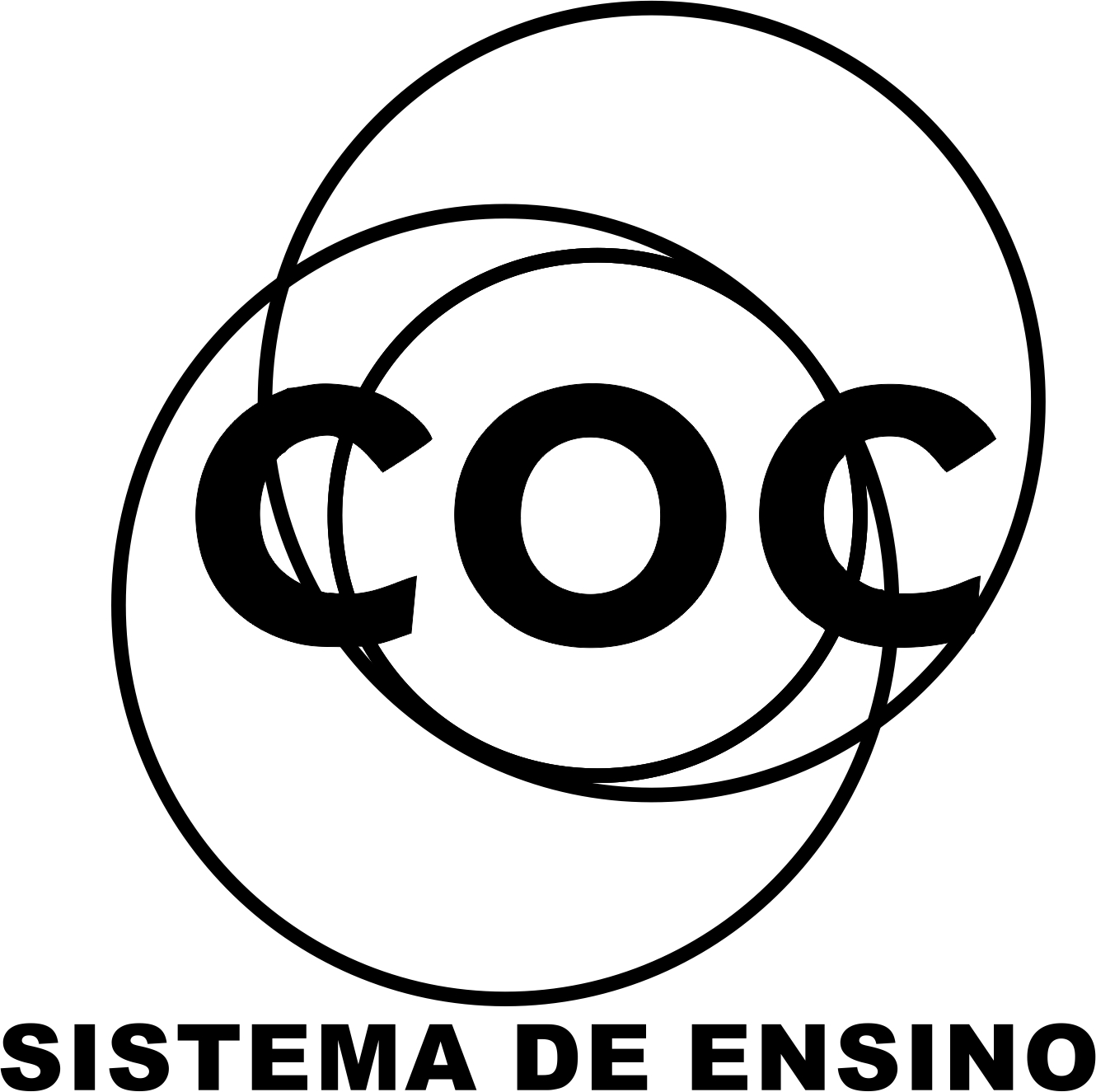 Joãozinho foi à padaria e perguntou:— Quanto é o café___A balconista respondeu:— Um real.— E o açúcar?— É de graça.— Que bom, então quero três quilos de açúcar!Disponível em: <http://www.sergeicartoons.com/acucar_27288.htm>. Acesso em: fev. 2015. Fragmento adaptado.Qual sinal de pontuação deve ser utilizado no espaço em branco destacado?a) Ponto final.b) Vírgula.c) Dois-pontos.d) Ponto de interrogação.e) Ponto e vírgula.Pontuando as histórias de nossas vidas - PontuaçãoA operação do Tio Onofre      Talita tinha a mania de dar nomes de gente aos objetos da casa, e tinham de ser nomes que rimassem.      Assim, por exemplo, a mesa era para Talita, Dona Teresa, a poltrona era Vó Gordona, o armário era o Doutor Mário. A escada era Dona Ada, a escrivaninha era Tia Sinhazinha, a lavadora era Prima Dora, e assim por diante. Os pais de Talita achavam graça e topavam a brincadeira. Então, podiam-se ouvir conversas do tipo:— Filhinha, quer trazer o jornal que está em cima da Tia Sinhazinha?BELINKY, Tatiana. A operação do tio Onofre: uma história policial. São Paulo: Ática, 1985. Fragmento.O sinal de pontuação circulado foi utilizado para:a) indicar uma pausa entre os trechos de uma frase.b) fazer um questionamento ao personagem.c) demonstrar surpresa, admiração, espanto ou entusiasmo.d) representar a suspensão de um pensamento.e) indicar a fala de um personagemAssinale a alternativa cujo sinal de pontuação destacado serve para indicar uma ideia subentendida, isto é, que não está escrita, mas pode ser compreendida. a) “Mas antigamente, ele não era visto como normal,/E por isso era menosprezado!” b) “Dá para imaginar?” c) “Ai de quem não lhe obedecia!” d) “Leia o conto do homem horroroso.”       e) “Só sei que elas sumiam,/Desapareciam...”Assinale a opção em eu está corretamente indicada a ordem dos sinais de pontuação que devem preencher as parênteses  da frase abaixo:“Como amanhã será o nosso grande dia (     ) duas coisas serão importantes(   )  uma é a tranquilidade (    ) a outra é a observação minuciosa do que esta sendo solicitado”.Dois pontos,exclamação e interrogação.Vírgula, exclamação e travessão.Vírgula,dois pontos e ponto e virgula.Exclamação, interrogação, ponto final.Interrogação, interrogação e exclamação.Observe o emprego da vírgula nos dois trechos  do texto.[...] e passou a roubar romances de aventura, livros de ficção científica, textos sobre arte, política, ciência, economia.Um problema - que ele resolveu como resolve todos os problemas, com argúcia, com arrojo, com imaginação. Essas vírgulas foram usadas com a mesma função nos dois trechos. Que função é essa?Separar nomes de localidades de datas.Para indicar pausa.Separar elementos de uma enumeração. Para isolar um chamamento.Para indicar uma interrupção de fala.Bruxas não existemQuando eu era garoto, acreditava em bruxas, mulheres malvadas que passavam o tempo todo maquinando coisas perversas. Os meus amigos também acreditavam nisso. A prova para nós era uma mulher muito velha, uma solteirona que morava numa casinha caindo aos pedaços no fim de nossa rua. Seu nome era Ana Custódio, mas nós só a chamávamos de “bruxa”.SCLIAR, Moacyr. Bruxas não existem. Disponível em: <http://revistaescola.abril.com.br/fundamental-1/bruxas-nao-existem-689866.shtml>.Acesso em: fev. 2015. Fragmento.Os substantivos destacados no texto são, na ordem em que aparecem:a) comum e próprio.b) comum e comum.c) próprio e próprio.d) comum e abstrato.e) abstrato e abstrato.Em “Aquele rato roubou um biscoito!”, os termos destacados são substantivos comuns e concretos.A frase que também apresenta substantivo(s) com essas duas classificações é:a) Beleza é fundamental.b) Garfield e John têm uma amizade linda!c) Frutas e legumes podem ser muito saborosos.d) A alegria é a melhor sensação que existe.e) Garfield adora dormir.O que são fonemas?______________________________________________________________________________________________________________________________Indique ,entre as alternativas, a palavra que tem mais letras que fonemas.CadernoLivroProjetoBiografiachuvaHá três tipos de encontros vocálicos : ditongo,hiato e tritongo.Explique a diferença entre ditongo e hiato.____________________________________________________________________________________________________________________________________________________________________________________________________________________________________________________________		QUESTÃO 01		QUESTÃO 02		QUESTÃO 03		QUESTÃO 04		QUESTÃO 05		QUESTÃO 06		QUESTÃO 07		QUESTÃO 08		QUESTÃO 09		QUESTÃO 10